О внесении изменений в решение Собрания депутатов Цивильского муниципального округа Чувашской Республики от 27 января 2023 г. № 10-10 «Об утверждении Положения о муниципальной службе в Цивильском муниципальном округе Чувашской Республики» В соответствии с Федеральным законом от 02.03.2007 № 25-ФЗ «О муниципальной службе в Российской Федерации», Законом Чувашской Республики от 05.10.2007 № 62 «О муниципальной службе в Чувашской Республике», Уставом Цивильского муниципального округа Чувашской РеспубликиСОБРАНИЕ ДЕПУТАТОВ ЦИВИЛЬСКОГО МУНИЦИПАЛЬНОГО ОКРУГА ЧУВАШСКОЙ РЕСПУБЛИКИ РЕШИЛО:1. Внести в Положение о муниципальной службе в Цивильском муниципальном округе Чувашской Республики утвержденное решением Собрания депутатов Цивильского муниципального округа Чувашской Республики от 27 января 2023 г. № 10-10 (далее – Положение) следующие изменения:пункт 2.2. Положения дополнить абзацем вторым следующего содержания:«Муниципальный служащий, замещающий должность главы местной администрации по контракту, не вправе заниматься иной оплачиваемой деятельностью, за исключением преподавательской, научной и иной творческой деятельности. При этом преподавательская, научная и иная творческая деятельность не может финансироваться исключительно за счет средств иностранных государств, международных и иностранных организаций, иностранных граждан и лиц без гражданства, если иное не предусмотрено международным договором Российской Федерации или законодательством Российской Федерации. Муниципальный служащий, замещающий должность главы местной администрации по контракту, не вправе входить в состав органов управления, попечительских или наблюдательных советов, иных органов иностранных некоммерческих неправительственных организаций и действующих на территории Российской Федерации их структурных подразделений, если иное не предусмотрено международным договором Российской Федерации или законодательством Российской Федерации.»;в пункте 8.7. Положения слова «высшими должностными лицами» заменить словами «высшим должностным лицом», слова «руководителями высших исполнительных органов» заменить словами «руководителем высшего исполнительного органа».2.Настоящее решение вступает в силу после его официального опубликования (обнародования). Председатель Собрания депутатовЦивильского муниципального округаЧувашской Республики							           Т.В. БарановаГлава Цивильского муниципального округа	Чувашской Республики                                                                                  А.В. ИвановЧĂВАШ РЕСПУБЛИКИ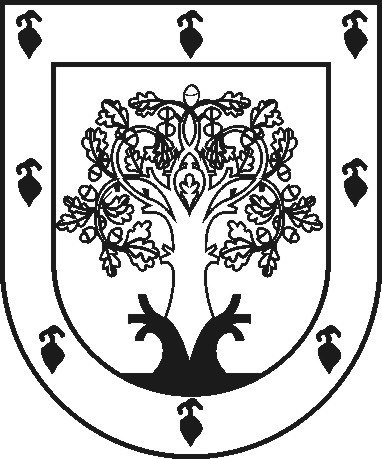 ЧУВАШСКАЯ РЕСПУБЛИКАÇĚРПУ МУНИЦИПАЛЛĂОКРУГĔН ДЕПУТАТСЕН ПУХĂВĚЙЫШĂНУ2023 ç. майăн 24–мӗшӗ 14-26 №Çěрпӳ хулиСОБРАНИЕ ДЕПУТАТОВЦИВИЛЬСКОГО МУНИЦИПАЛЬНОГО ОКРУГАРЕШЕНИЕ24 мая 2023 г. № 14-26 город Цивильск